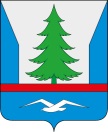 СОВЕТ ДЕПУТАТОВГОРОДСКОГО ПОСЕЛЕНИЯ ЗЕЛЕНОБОРСКИЙКАНДАЛАКШСКОГО РАЙОНАМУРМАНСКОЙ ОБЛАСТИ ЧЕТВЕРТОГО СОЗЫВАРЕШЕНИЕот 26 июня  2020 года                                                                                            №  585О протесте прокуратуры г. Кандалакша на Положение «О порядке сообщения отдельными категориями лиц о получении подарка в связи с протокольными мероприятиями, служебными командировками и другими официальными мероприятиями, участие в которых связано с исполнением ими служебных (должностных) обязанностей, сдаче и оценке подарка реализации (выкупе) и зачисления средств, вырученных от его реализации», утвержденное решением Совета депутатов городского поселения Зеленоборский от 24.06.2014 № 513 ( в ред. от 18.12.2015 № 163)    Рассмотрев протест прокуратуры г. Кандалакша на Положение «О порядке сообщения отдельными категориями лиц о получении подарка в связи с протокольными мероприятиями, служебными командировками и другими официальными мероприятиями, участие в которых связано с исполнением ими служебных (должностных) обязанностей, сдаче и оценке подарка реализации (выкупе) и зачисления средств, вырученных от его реализации», утвержденное решением Совета депутатов городского поселения Зеленоборский от 24.06.2014 № 513 ( в ред. от 18.12.2015 № 163), в соответствии с Федеральным законом от 06.10.2003 № 131-ФЗ «Об общих принципах организации местного самоуправления в Российской Федерации», Федерального закона от 25.12.2008 № 273-ФЗ «О противодействии коррупции» Совет депутатов городского поселения Зеленоборский Кандалакшского района РЕШИЛ:           1. Удовлетворить протест прокуратуры г. Кандалакша от 17.04.2020 № 4-325в-2020 на Положение «О порядке сообщения отдельными категориями лиц о получении подарка в связи с протокольными мероприятиями, служебными командировками и другими официальными мероприятиями, участие в которых связано с исполнением ими служебных (должностных) обязанностей, сдаче и оценке подарка реализации (выкупе) и зачисления средств, вырученных от его реализации», утвержденное решением Совета депутатов городского поселения Зеленоборский от 24.06.2014 № 513 ( в ред. от 18.12.2015 № 163).        2. Поручить администрации городского поселения Зеленоборский внести необходимые изменения в Положение «О порядке сообщения отдельными категориями лиц о получении подарка в связи с протокольными мероприятиями, служебными командировками и другими официальными мероприятиями, участие в которых связано с исполнением ими служебных (должностных) обязанностей, сдаче и оценке подарка реализации (выкупе) и зачисления средств, вырученных от его реализации», утвержденное решением Совета депутатов городского поселения Зеленоборский от 24.06.2014 № 513 ( в ред. от 18.12.2015 № 163).Глава муниципального образования                                                         И.Н.Самарина